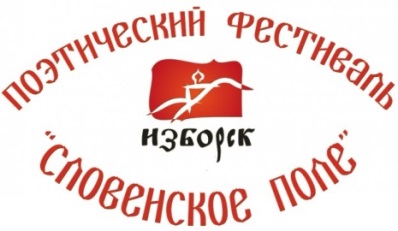 Программа поэтического фестиваля
«Словенское поле -2018»26-27 июля 2018 г.Прибытие в Псков, размещение участников фестиваля
(Самостоятельно)27 июля 2018 г.
(пятница)09:30 отъезд из г. Пскова в Свято-Благовещенскую Никандрову пустынь.
(От здания общежития Псковского областного колледжа искусств имени Н.А. Римского-Корсакова, г. Псков ул. Труда д. 51. Аренда автобуса оплачивается  участниками  экскурсии – 250 руб. с человека).11:00 Прибытие в Свято-Благовещенскую Никандрову пустынь.11:00-14:00 Посещение обители Преподобного Никандра.14:00-14:30 Трапеза в монастыре (за пожертвование, 200 руб. с человека).14:30 – 16:00 Возвращение в г. Псков.18:00 – 22.00 Вечер «Вне формата». Свободный микрофон, общение в неофициальной обстановке в кафе «Старое кино», (г. Псков, ул. Советская д.37).
Свободная тематика. Здесь можно читать всё, что угодно, что рвётся из души, чем хочется поделиться с окружающими. Приветствуются выступления с гитарой.
28 июля 2017 года
(суббота)09:15 Отъезд участников фестиваля из г. Пскова в Изборск, (от здания общежития Псковского областного колледжа искусств имени Н.А. Римского-Корсакова, г. Псков ул. Труда д. 51). Убедительная просьба не опаздывать. Иначе Вам придётся добираться до Изборска на такси.10:00 – 10:40 Приношение земель к «Священному Холму единения и славы России», открытие фестиаля «Словенское поле - 2018». (д. Изборск. «Священный Холм единения и славы России»).10:40 — 11:00 Переезд в музей-заповедник Изборск. Регистрация участников фестиваля. («Нескучный садик» музея-заповедника «Изборск»)11.00 – 12.30 Экскурсии: Изборская крепость, Словенские ключи, выставки.12:30 – 15:00 Конкурсные чтения.
(«Нескучный садик» музея-заповедника «Изборск»)15:00 – 18:00 Поэтические чтения. Выступление бардов. Фотографирование.
(«Нескучный садик» музея-заповедника «Изборск»)18:30 Отъезд в г. Псков.
29 июля 2017 года
(воскресенье)10:00 – 10:50 Церемония возложения цветов к памятнику солдату Первой мировой войны (г. Псков, набережная реки Великой, напротив дома № 4 по ул. Георгиевкой).Концертный зал
Псковского областного колледжа искусств имени Н.А. Римского-Корсакова
(г. Псков, ул. Воеводы Шуйского, 2 )11:00 — 12:30 Творческая встреча с гостями фестиваля – поэтами Владимиром Шемшученко и Игорем Тюленевым.12:30 – 13:00 Подведение итогов конкурса «Мы воли и огня поводыри…», посвящённого 95-летию со дня рождения поэта, участника Великой Отечественной войны, Игоря Николаевича Григорьева. Награждение победителей.13:00 — 13:40 Кофе-пауза.13:50 – 16:00 Подведение итогов конкурса «Словенское поле», награждение победителей.
Литературно-музыкальные чтения, с участием гостей фестиваля: поэтов и авторов-исполнителей.16:00 Закрытие фестиваля.16:30 — 17:30 Прогулка на теплоходе по реке Великой.
(Стоимость билета для взрослых – 400 руб., дети от 7 до 14 лет – 200 руб., дошкольники бесплатно).Фестиваль «Словенское поле — 2018» проводится с использованием средств гранта Президента Российской Федерации на развитие гражданского общества, предоставленного Фондом президентских грантов.